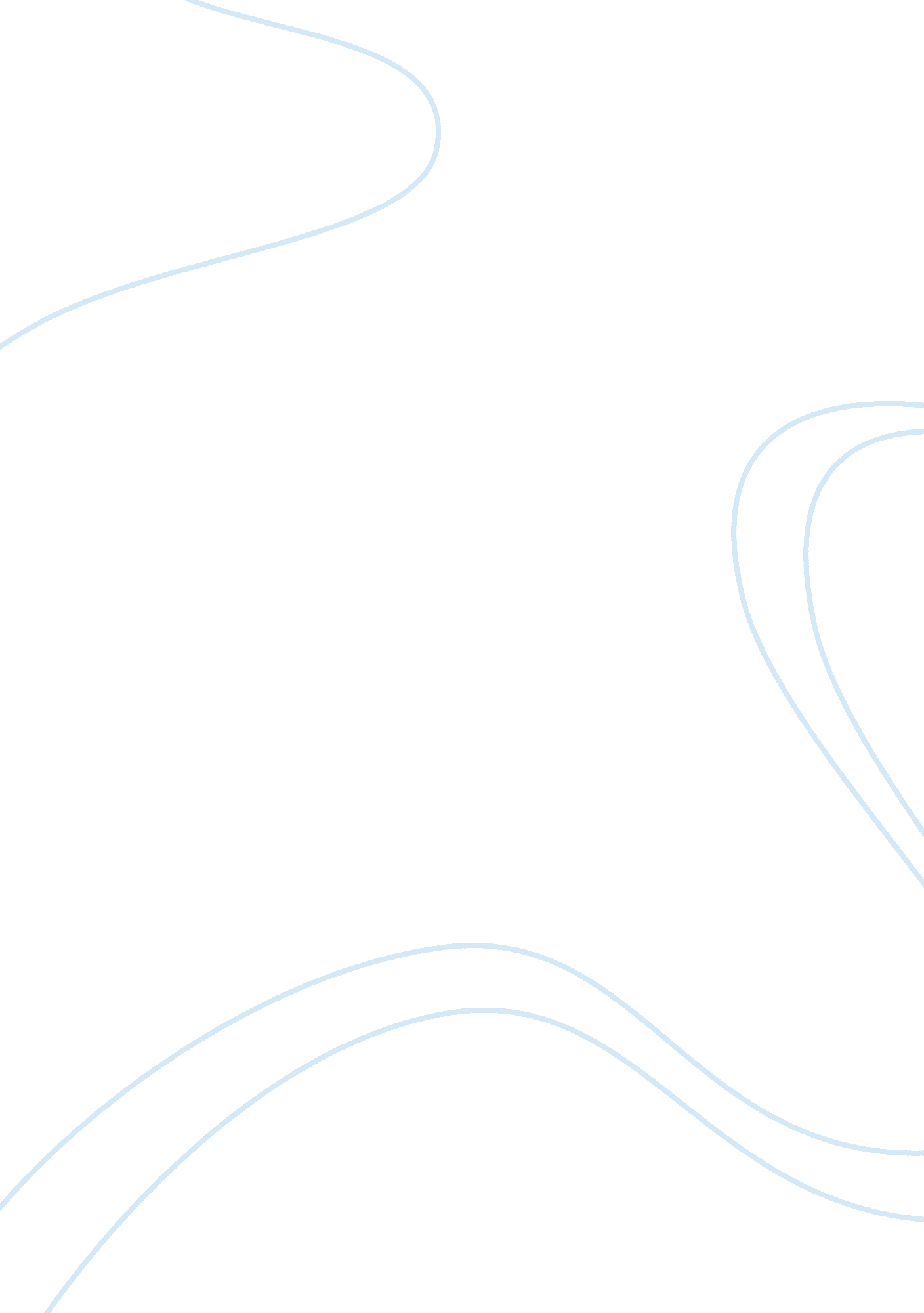 Page replacement in an operating system computer science essayEconomics, Trade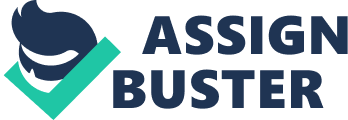 The operating system employed to execute undertakings such as sending in through the keyboard input, directing end product to the proctor screen, maintaining the files and directories to be maintained in a safe, and of class control all the extra devices such as disc thrusts, pressmans and other devices. An operating system is the plan that, after being ab initio loaded into the computing machine by a boot plan, manages all the other plans in a computing machine [ 1 ] . For big systems, the operating system has a large undertaking and map, in which the operating system is responsible for pull offing the plans that run other applications within the same clip without each other or collide with one another clang. The operating system besides has duty for security, guaranting that users who do non are non able to entree the computing machine system. Page replacing is the operating system can travel the procedure of physical memory, and so cancel all the frames that were ab initio used, and cut down the sum of concurrent execution by cut downing the current procedure. In a computing machine runing system that uses paging for practical memory memory direction, page replacing algorithms decide which memory pages to page out ( barter out, write to harrow ) when a page of memory demands to be allocated [ 2 ] . An order can be emptied by reassigning the contents into the infinite of transportation and so alter all the page tabular array to bespeak that the site will be removed and non in physical memory. Then an empty frame can be used by the page to be in physical memory. If there is no clean frame so there are two pages of transportations in and out of physical memory. This of class adds clip in the page mistake managing automatically add the effectual entree clip. There are several schemes of page replacing such as First In First Out ( FIFO ) , and Not Recently Used, Least Recently Used ( LRU ) , Optimal and random page replacing. All organisations, including authorities, military, fiscal establishments, infirmaries, and private concerns, collect and shop a wealth of information about, clients employees, the survey consequences, and fiscal operations. Much of this information is collected, processed and stored electronically and sent via web to other computing machines. Protecting confidential information is a concern demand, and in many instances besides an ethical demands and Torahs. For the person, information security has a important impact on privateness and individuality larceny. Field of information security has grown significantly in recent old ages. There are assorted methods of security to protect informations such as Encryption, Firewalls, Authentication, Backup and Antivirus. Main organic structureA computing machine operating system which utilizes paging for memory direction, page replacing algorithms are used to make up one’s mind what pages to trade out when a page needs to be swapped in. That happens when a page mistake occurs. The rule used in the First In First Out ( FIFO ) algorithm is the page that changed were the oldest page in memory. This algorithm is most easy implemented, but most are seldom used in its original signifier, frequently combined with other algorithms. The execution of the algorithm by utilizing FIFO waiting lines is to bespeak the current page in the memory. Each new page which is accessible placed on the dorsum or known as tail of the waiting line. When the waiting line is full and there is a new page so the page is accessible at the forepart known caput of the waiting line to be replaced. The failing of the FIFO algorithm is non ever a good public presentation. This is because it is possible that the page was merely out of memory it takes back. In add-on, in some instances even a page mistake rate increased with increasing the figure of frames, known as Belady anomalousness. Not Recently Used ( NRU ) . In order to let the operating system to garner utile statistics about the pages is used and non used, most computing machines with practical memory has two position spots associated with each site. R set each clip this page referenced read or compose. M determined when the page is written or modified. Spots contained in each page table entry, as shown in Figure 1 is of import to recognize that a spot to be updated on every memory mention, so of import that they are set by the hardware. After a spot has been set to 1, it remains until the operating system to reset to 0 in package. figure 1 show the four category of NRU page replacingThe NRU ( Not Recently Used ) algorithm to take the page at random fromThe lowest numbered non empty category. Implicit in this algorithm is that it is bettercancel a site alteration that has non been cited in at least one clock ticksof the net site of heavy usage. The chief attractive force of NRU is that it is easy to understand, efficient plenty to implement, and supply public presentation, while surely non optimum, may be sufficient. Least Recently Used ( LRU ) replacing algorithm is similar to the NRU name but different in the fact that the LRU path site use over clip, while the NRU merely see usage in the last hr intervals. LRU works on the thought that the page has been most widely used in the last few instructions are most likely to utilize is the usage of the hereafter as good. While LRU can supply near optimum public presentation in theory is about every bit good as the Adaptive Replacement Cache is really expensive to implement in pattern. There are several methods for the execution of this algorithm that tries to cut costs but still every bit much as possible the public presentation. The most expensive is the coupled list method, which uses a coupled list incorporating all the pages in memory. At the dorsum is a list of current site usage and in forepart of the site is presently used. The cost of this exercising lies in the fact that the point in the list will be transferred on each memory mention, which is really clip devouring procedure. Each clip the page needs to be replaced, the operating system will take the site with the lowest counter, and trade it out. With the hardware now, this is non executable because the necessary hardware counter does non be. Because the cost of execution, one can see the algorithm as the followers is similar to LRU, but offers much more expensive. A important addition from the LRU algorithm is that holding to a complete statistical analysis. On the other manus, the disadvantage of LRU is that under the worsening public presentation of many mentions that are really common form. Optimum page replacing algorithm replaces the page that is non used for a drawn-out period. It is last page mistake rate of all algorithms. Requires advanced cognition of threading mention page. It is easy to explicate, but it is non possible to implement. It goes like this. The advantage of the replacing page is to avoid anomalousnesss Belady and besides has the lowest mistake rate of the algorithm transportations to the pages of other web sites. Although it seems easy to explicate, but this algorithm is hard or about impossible to execute because the operating system must be able to happen pages that will make farther, but the operating system can non happen the page that will look in the hereafter. Random algorithm replaces a random page in memory. Page replacement algorithm may be the simplest is the random replacing page. If a page is frequently used is expelled, the public presentation may endure. For illustration, several pages, which contain low-level formatting codification that the plan might ne’er be longer needed for the plan, may be deported alternatively. So there are public presentation benefits are available by choosing the appropriate page. Random page-replacementalgorithm utilizing a formal theoretical account of a predetermined. 